Всем привет! Место стартов на 11 и 12 октября на соревнованиях "Золотая ОСЕНЬ 2019"
Городской автобус №207 от автовокзала "САЯХАТ" идет до автовокзала г.Талгор. Дальше автобусом 215 до пос.Казстрой или Береке
Цена билета 80 тенге по кпарточке ОНАЙ, или 150 тенге наличными...
Схема приложена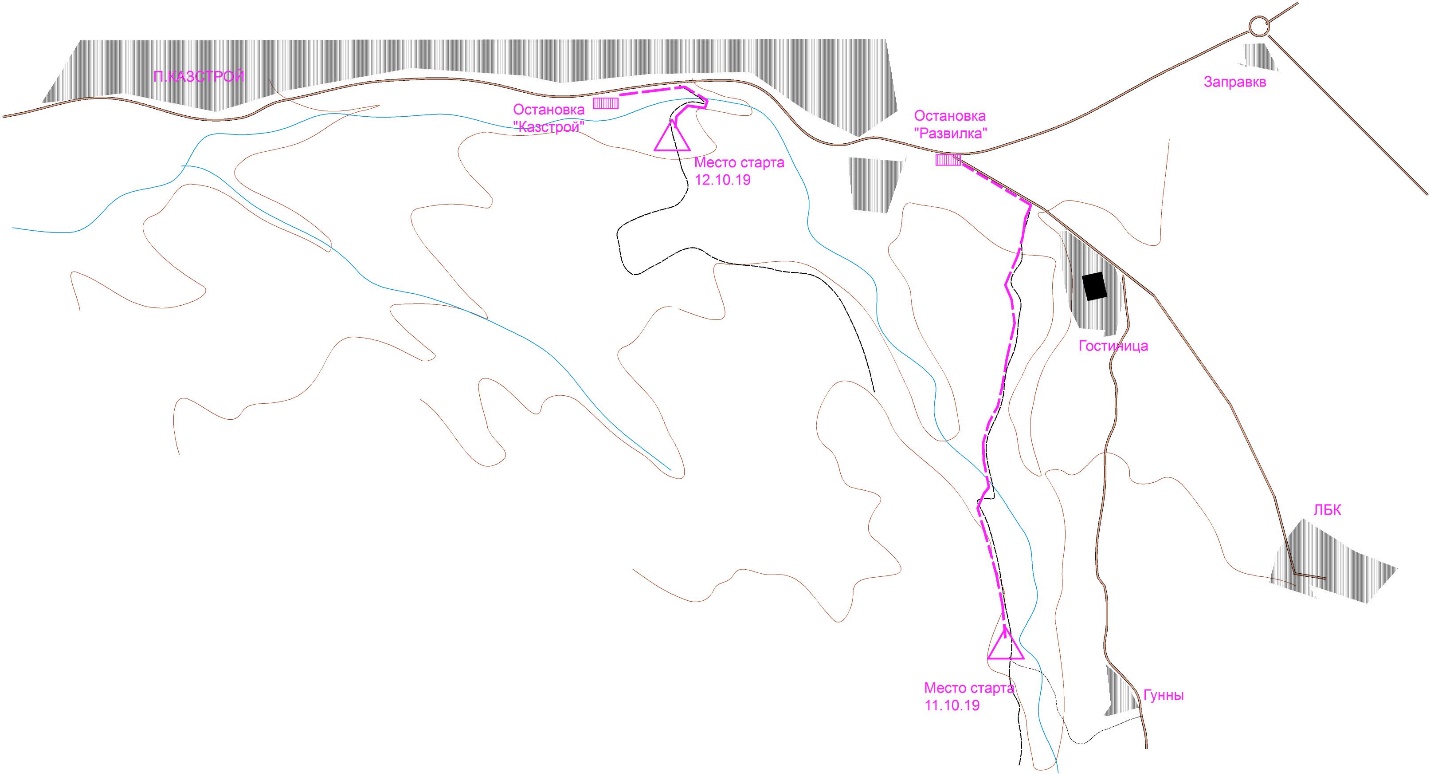 